09.04.2020  Е-81Урок української мови. Тема: ПР. Метафора, метонімія, їхня роль у мовленні.Інструкція до вивчення теми урокуОзнайомтеся з теоретичним матеріалом уроку.Запишіть основні положення до зошита.Виконайте практичне завдання. Теоретичний матеріал до уроку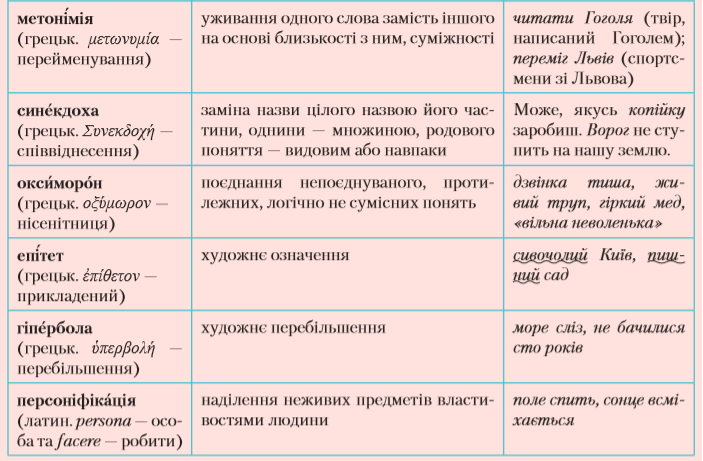 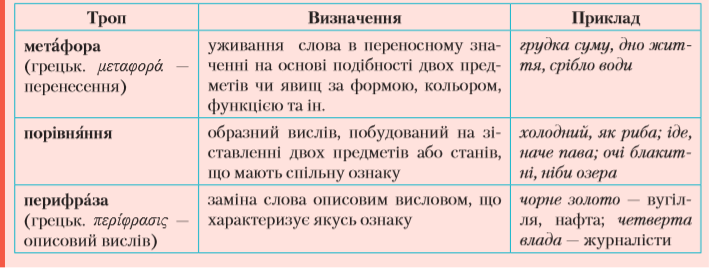 Практичне завданняНаприклад: синім небом – епітет; небом дивишся – метафора.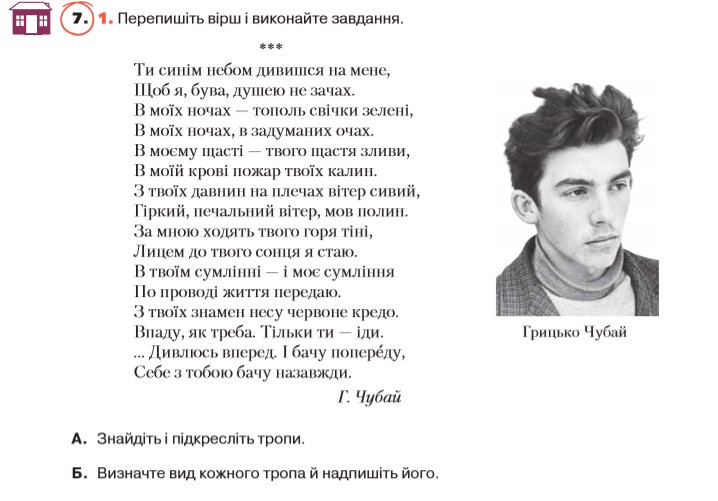 